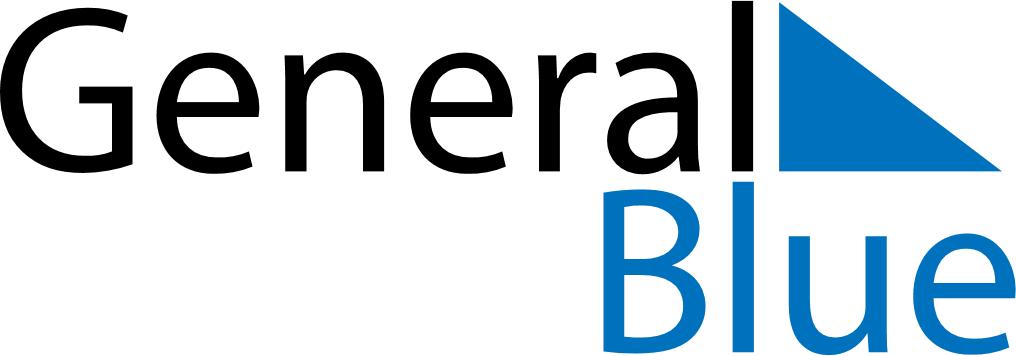 August 2028August 2028August 2028ColombiaColombiaSUNMONTUEWEDTHUFRISAT123456789101112Battle of Boyacá1314151617181920212223242526Assumption2728293031